Year 3 & 4 Evergreen HomeworkWeek 2 Spellings Recount Memento Grandfather Diary Yearned Remember America Matchbox People   10.Italy Please revise these spelling words. Write them out in your books. Use a dictionary or online (google) to find the meanings of these words. Write this down in your homework books. Due: Tuesday 22nd September 2020 We will be having a class spelling test so please make sure you revise properly. Times table As part of your maths work it is important for you to revise your times table. Year 3: Revise Your 3,4, and 5 times table Year 4: Revise Your 6 and 7 times table Please use the times table sheet in your homework book to revise these. Complete the following questions in your book. Use your times table to answer these. 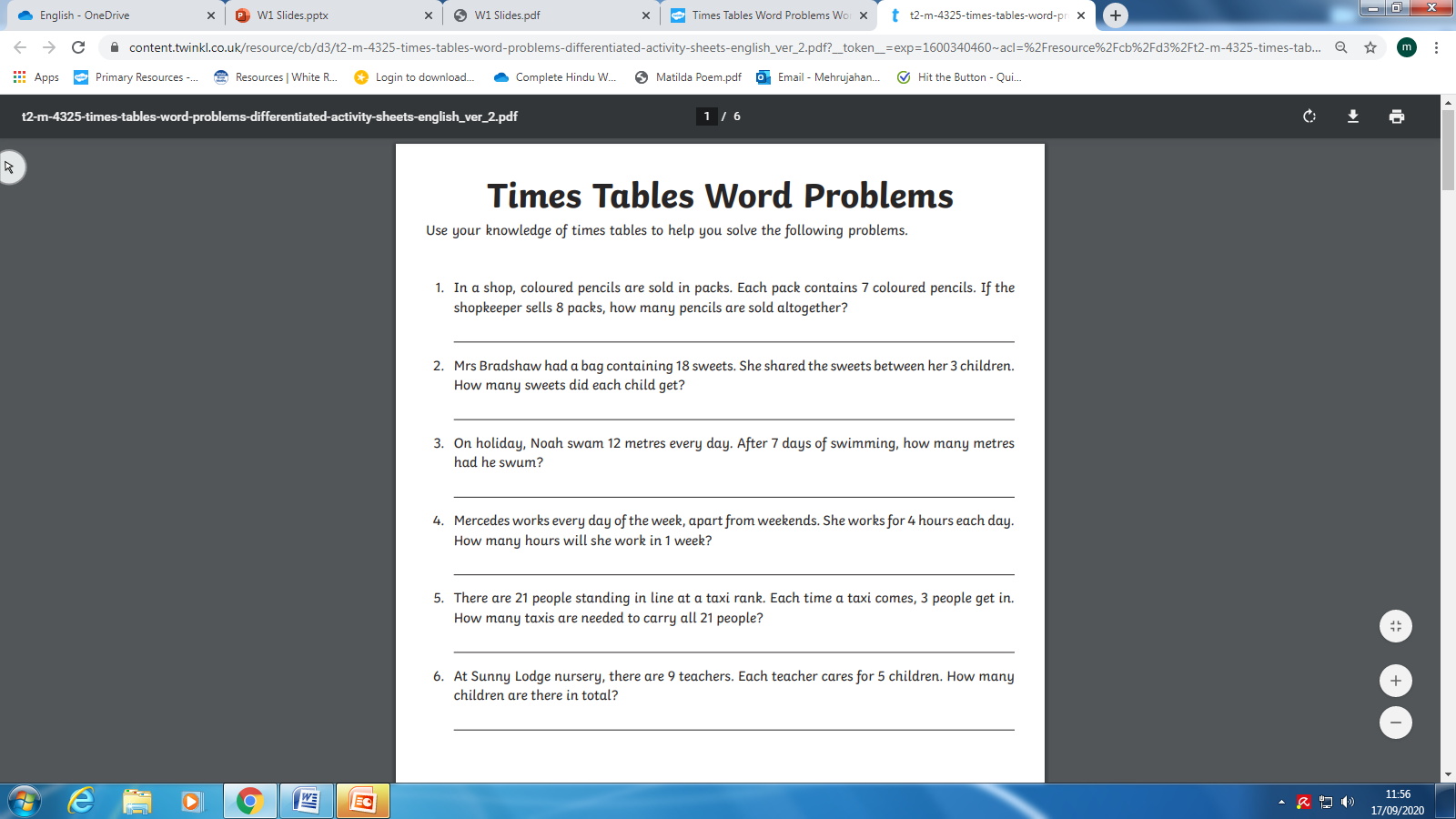 